Permission for Skate Day at Harbourfront CentreDear Parents/Guardians:Elementary students from JK to Grade 6 will be attending the Skate Day at the Harbourfront Centre on Thursday, February 14th, 2019. The purpose of this programme is to introduce the girls to another type of outdoor physical activity during the Canadian winter, allowing them the opportunity to take risks physically and have fun. Your child will take part in an afternoon of outdoor skating at Toronto’s Harbourfront Centre. We are also welcoming parent volunteers for the afternoon skate if you would like to join us!Where:			Harbourfront CentreWhen: 				Thursday, February 14th, 2019How: 				Public transitDeparture Time: 		10:30 – 11:00amReturn Time: 			3:40pmDress/Equipment:	Weather-appropriate clothing, water, a large snack and lunch, skates and helmet (optional); if your child is a new skater, extra warm, dry clothing may also help	Option 1: Bring your own helmet and skates ($0)	Option 2: Bring $7 for rental helmet and skates Supervisors for this trip: Ellen Fowler, Lori O’Leary, Melody Barclay, Savannah Barker, Tonja Armstrong-MacInnisPrincipal’s signature:  _____________________________________________------------------------------------------------------------------------------------------------------------------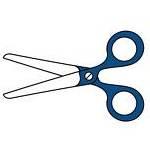 Please DETACH and KEEP TOP HALF, return BOTTOM HALF to SAVANNAH by Thursday, February 7, 2019.I, __________________________, give permission for my child ________________________________     (Print Parent/Guardian Name) 					                    (Print Child’s Name)to participate in Skate Day at Harbourfront Centre on Thursday, February 14th, 2019.I have included:	 	 $0 (my daughter owns skates and a helmet)				 $7 for rental helmet and skatesMy daughter’s current shoe size (needed for skate rentals): _______________________ I am interested in volunteering. Parent/Guardian Signature: ___________________________ Date: _____________________________A condition for participation in a trip sponsored by The Linden School is that the student agrees to act as a responsible representative of the school at all times. Students are expected to work and behave cooperatively. Remember that part of the school’s mission is to create an environment where young women can voice their opinions appropriately, and without feeling threatened. It is essential that you cooperate and listen to each other. By signing below, you agree to the following: I have read the expectations for students for participation in field trips.   In the spirit of The Linden School mission, I agree to work cooperatively during the field trip.Student Signature: ___________________________________ Date: ____________________________